UA Träningsförslag 24Uppvärmning och Passningsövning4 längder, mjuka jämfotahopp, skridskohopp, dynamiskt motstånd och ett varv runtMatchpassningar 3 led (Målvakter värmer)Målvakt
Vanlig uppvärmningInstick Två led och två uppsättningar med försvarare och linjer. Ytterniorna satsar fram och passar över till andra sidan. Sedan backar man tillbaka och kommer i fart och får en passning från motsvarande sida. 
Genombrott med samarbete med linjen eller instick 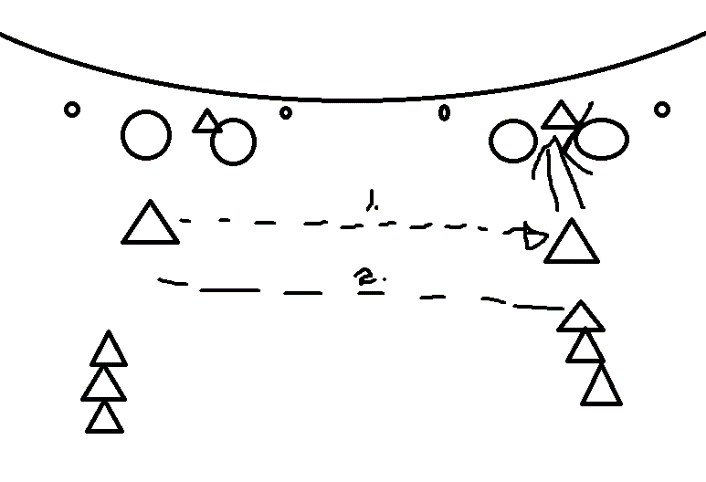 Passning mellan benen, dopp i zoonen, rysk spärr mm OBS använd plättar som avgränsare så att ingen blir knuffad in i gubbarna och stukar fötterna.3 konerBarcaKontringsjagaSpel